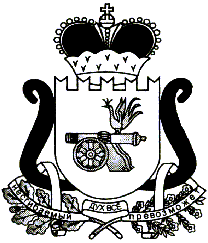 Контрольно-ревизионная комиссия муниципального образования «Ельнинский район» Смоленской областиСТАНДАРТ ОРГАНИЗАЦИИ ДЕЯТЕЛЬНОСТИ  «Стандарт планирования работы Контрольно-ревизионной комиссии муниципального образования «Ельнинский район» Смоленской области»(СОД КРК 2019/02)Вводится в действие с «29» апреля 2019г.Утвержденраспоряжением председателяКонтрольно-ревизионной комиссииот «29» апреля 2019г.№ 07г. Ельня, 2019г.Содержание:Общие положенияСтандарт организации деятельности работы Контрольно-ревизионной комиссии муниципального образования «Ельнинский район» Смоленской области (далее  - Стандарт), (далее Контрольно-ревизионной комиссии) разработан в соответствии с:- Бюджетным Кодексом Российской Федерации;- Федеральным законом от 07.02.2011 года №6-ФЗ «Об общих принципах организации и деятельности контрольно-ревизионных органов субъектов Российской Федерации и муниципальных образований»;- Общими требованиями к стандартам внешнего государственного и муниципального контроля для проведения контрольных и экспертно-аналитических мероприятий контрольно-счетными органами субъектов Российской Федерации и муниципальных образований, утвержденных Коллегией Счетной палаты Российской Федерации (протокол от 17 октября 2014г. № 47К.- Положением о Контрольно-ревизионной комиссии муниципального образования «Ельнинский район» Смоленской области № 28 от 30 ноября 2012г. (в редакции решения Ельнинского районного Совета депутатов от 28.08.2015 №44);- Регламентом  Контрольно-ревизионной комиссии муниципального образования «Ельнинский район» Смоленской области, утвержденным распоряжением председателя Контрольно-ревизионной комиссии муниципального образования «Ельнинский район» Смоленской области от 23 марта 2015г. № 091.2. Целью настоящего Стандарта является установление общих принципов, правил и процедур планирования работы Контрольно-ревизионной комиссии.1.3. Задачами настоящего Стандарта являются:- определение целей, задач и принципов планирования;- установление порядка формирования и утверждения планов работы Контрольно-ревизионной комиссии;Определение требований к форме, структуре и содержанию планов работы Контрольно-ревизионной комиссии;- установление порядка внесения изменений в планы работы Контрольно-ревизионной комиссии;- контроль исполнения планов работы Контрольно-ревизионной комиссии.1.4. Настоящим Стандартом должны руководствоваться все должностные лица Контрольно-счетного органа в соответствии с с принятым Положением Контрольно-ревизионной комиссии муниципального образования «Ельнинский район» Смоленской области № 28 от 30 ноября 2012г.Цель, задачи и принципы планирования работы Контрольно-ревизионной комиссии муниципального образования «Ельнинский район» Смоленской областиЦелью планирования работы является обеспечение эффективной организации осуществления внешнего муниципального финансового контроля, обеспечения выполнения Контрольно-ревизионной комиссией законодательно установленных полномочий.Задачами планирования работы являются: - определение приоритетных направлений деятельности Контрольно-ревизионной комиссии;- формирование планов работы Контрольно-ревизионной комиссии.2.3. Планирование работы Контрольно-ревизионной комиссии должно основываться на системном подходе в соответствии со следующими принципами:- сочетании годового и текущего планирования;- непрерывности планирования;-комплексности планирования (охват планированием всех законодательно установленных задач и направлений деятельности);- периодичности, системности проведения мероприятий на объектах контроля;- равномерности распределения контрольных мероприятий по главным распорядителям средств муниципального образования «Ельнинский район Смоленской области»;- координации планов работы Контрольно-ревизионной комиссии с планами работы других органов финансового контроля;- обязанности включения в годовой  план работы Контрольно-ревизионной комиссии поручений Ельнинского  районного Совета депутатов муниципального образования «Ельнинский район» Смоленской области, предложений и запросов Главы муниципального образования «Ельнинский район» Смоленской области.2.4. Контрольно-ревизионной комиссия строит свою работу на основе годового плана, разработанного исходя из необходимости обеспечения всестороннего системного контроля за использованием средств бюджета муниципального образования «Ельнинский район» Смоленской области, соблюдением установленного порядка управления и распоряжения имуществом, находящимся в собственности муниципального образования «Ельнинский район» Смоленской области.Формирование и утверждение плана работы Контрольно-ревизионной комиссии муниципального образования «Ельнинский район» Смоленской областиФормирование и утверждение плана работы Контрольно-ревизионной комиссии с учетом Бюджетного Кодекса Российской Федерации, Федерального закона от 07.02.2011 года №6-ФЗ «Об общих принципах организации и деятельности контрольно-ревизионных органов субъектов Российской Федерации и муниципальных образований», Общих требований  к стандартам внешнего государственного и муниципального контроля для проведения контрольных и экспертно-аналитических мероприятий контрольно-счетными органами субъектов Российской Федерации и муниципальных образований, утвержденных Коллегией Счетной палаты Российской Федерации (протокол от 17 октября 2014г. № 47К., Положения о Контрольно-ревизионной комиссии муниципального образования «Ельнинский район» Смоленской области № 28 от 30 ноября 2012г. (в редакции решения Ельнинского районного Совета депутатов от 28.08.2015 №44), а так же Регламента  Контрольно-ревизионной комиссии муниципального образования «Ельнинский район» Смоленской области, утвержденным распоряжением председателя Контрольно-ревизионной комиссии муниципального образования «Ельнинский район» Смоленской области от 23 марта 2015г. № 09 и настоящего Стандарта.План работы Контрольно-ревизионной комиссии подлежит утверждению до начала планируемого периода.Формирование плана работы Контрольно-ревизионной комиссии включает в себя следующие этапы:- подготовку предложений в проект плана работы Контрольно-ревизионной комиссии;- составление проекта плана работы Контрольно-ревизионной комиссии;- согласование проекта плана работы Контрольно-ревизионной комиссии;- рассмотрение проекта плана работы Контрольно-ревизионной комиссии и его утверждение председателем Контрольно-ревизионной комиссии;3.4. Подготовка предложений в проект плана работы Контрольно-ревизионной комиссии осуществляется  председателем и инспектором Контрольно-ревизионной комиссии.3.5. При подготовке проекта плана работы Контрольно-ревизионной комиссии председатель Контрольно-ревизионной комиссии рассматривает поручения, направленные Ельнинским  районным Советом депутатов муниципального образования «Ельнинский район» Смоленской области, предложения и запросы Главы муниципального образования «Ельнинский район» Смоленской области, предложения прокуратуры и (или) правоохранительных органов  о проведении совместных проверок, на предмет целесообразности и возможности их включения в план. Они могут быть направлены на позднее 30 октября текущего года, предшествующего году, на который утверждается план.  В случае отказа от включения в проект плана поступивших предложений, направляется  мотивированный ответ. Председатель Контрольно-ревизионной комиссии в срок до 30 ноября текущего года рассматривает и формирует свод поступивших предложений, поручений и запросов.3.6. Годовой план работы Контрольно-ревизионной комиссии утверждается Председателем до 30 декабря текущего дога и направляется в Ельнинский  районный Совет депутатов муниципального образования «Ельнинский район» Смоленской области.3.7. Выбор тематики контрольного, экспертно-аналитического мероприятия должен быть обоснован по следующим критериям:- соответствие проводимого контрольного или экспертно-аналитического мероприятия полномочиям Контрольно-ревизионной комиссии;- актуальность мероприятия;- наличие рисков в рассматриваемой сфере формирования или использования средств бюджета муниципального образования, муниципальной собственности и (или) деятельности объектов мероприятия, которые потенциально могут приводить к негативным результатам;- объем муниципальных средств, подлежащих контролю в данной сфере и (или) используемых объектами мероприятия;- сроки и результаты проведения предшествующих контрольных мероприятий в данной сфере и (или) на данных объектах.3.8. Наименование планируемого контрольного или экспертно-аналитического мероприятия должно иметь четкую, однозначную формулировку его предмета, который обязан соответствовать полномочиям Контрольно-ревизионной комиссии.В случае планирования проведения совместного (параллельного) контрольного или экспертно-аналитического мероприятия в его наименовании в скобках указываются органы (организации), совместно (параллельно) с которыми планируется проведение данного мероприятия.При подготовке предложений о включении в проект плана мероприятий, планируемых к проведению совместно (параллельно) с иными контрольно-счетными или иными органами, необходимо учитывать положения Стандартов и Регламентов, регулирующих деятельность вышеуказанных органов.3.9. Проект плана работы Контрольно-ревизионной комиссии должен формироваться исходя из полного использования годового объема служебного времени каждого работника Контрольно-ревизионной комиссии, таким образом, чтобы он был реально выполним, и создавал условия для качественного осуществления планируемых мероприятий в установленные сроки.3.10. При определении планируемого срока проведения контрольного или экспертно-аналитического мероприятия необходимо учитывать сроки проведения всех этапов (подготовительного, основного, заключительного).3.11. Утвержденный план в течение 5 рабочих дней направляется инспектору для  исполнения. Электронная версия плана работы размещается сайте Администрации муниципального образования «Ельнинский район» Смоленской области в течение 10 дней с момента утверждения.3.12. На основе годового плана работы председатель Контрольно-ревизионной комиссии формирует и утверждает текущий план работы Контрольно-ревизионной комиссии на полугодие. Текущий план работы формируется в течение 5 рабочих дней с момента утверждения годового плана работы, но не позднее 31 декабря – на первое полугодие, и в срок до 30 июня – на второе.Текущий план работы Контрольно-ревизионной комиссии конкретизирует срок исполнения мероприятий, исполнителей, ответственных за проведение.Форма, структура и содержание плана работы Контрольно-ревизионной комиссии муниципального образования «Ельнинский район» Смоленской области4. 1. План работы Контрольно-ревизионной комиссии имеет табличную форму (Приложение!) и содержит перечни планируемых мероприятий, объединенные в отдельные разделы, пункты и подпункты.4.2. Каждый раздел, пункт и подпункт плана работы имеет свой номер и свое наименование.4.3. План работы формируется по основным разделам:- контрольные мероприятия;- экспертно-аналитические мероприятия;- организационные и методические мероприятия;- информационные мероприятия;4.4. План работы содержит следующие графы:- наименование мероприятия;- объект мероприятия;- срок проведения мероприятия;- ответственность за проведение мероприятия; - основание для включения мероприятия в план.4.4.1. В графе «Наименование мероприятия» отражаются наименования планируемых мероприятий.4.4.2. В графе «Объект мероприятия» указывается полное наименование проверяемого объекта;4.4.3. В графе «Срок проведения мероприятия» указывается месяц, квартал или конкретная дата исполнения мероприятия.  Если выполнение мероприятия зависит от даты наступления определенно события, то в данной графе указывается период  - «В течение года по мере поступления…»;4.4.4. В графе «Ответственность за проведение мероприятия» указывается фамилия и инициалы лица (лиц), ответственного(-ых) за проведение данного мероприятия.4.4.5. В графе «Основание для включения мероприятия в план» указывается ссылка на нормативные правовые и локальные акты. Внесение изменений в план работы Контрольно-ревизионной комиссии муниципального образования «Ельнинский район» Смоленской областиРешение о внесении изменений в утвержденный план работы Контрольно-ревизионной комиссии, в том числе в части уточнения темы проверки либо исключения мероприятий ввиду нецелесообразности их проведения с учетом изменившейся ситуации, принимается председателем и утверждается распоряжением.Предложения по корректировке плана работы Контрольно-ревизионной комиссии могут вноситься в следующих случаях:- поступления поручений от Ельнинского  районного Совета депутатов муниципального образования «Ельнинский район» Смоленской области или  предложений и запросов от  Главы муниципального образования «Ельнинский район» Смоленской области,- поступление запросов от  прокуратуры и (или) правоохранительных органов, а так же иных надзорных органов;- выявления в ходе подготовки или проведения контрольного (экспертно-аналитического) мероприятия существенных обстоятельств, требующих изменения, перечня объектов, сроков проведения текущего мероприятия;- реорганизации, ликвидации, изменения организационно-правовой формы объектов мероприятия;- возникновения проблем с формированием состава непосредственных исполнителей мероприятия вследствие организационно-штатных изменений, продолжительной болезни, увольнения сотрудников Контрольно-ревизионной комиссии, участвующих в проведении мероприятий, и невозможности из замены другими сотрудниками.При подготовке предложений об изменении плана работы Контрольно-ревизионной комиссии  необходимо исходить из минимизации его корректировки.Изменение планов работы Контрольно-ревизионной комиссии  может осуществляться в виде:- изменения наименования мероприятия;- изменения перечня объектов мероприятия;- изменения сроков проведения мероприятия;- изменения состава лиц, ответственных за проведения мероприятия;- исключения из плана мероприятия;- включение дополнительных мероприятий в план.5.4. Рассмотрение поручений, запросов и предложений о внесении изменений в план работы Контрольно-ревизионной комиссии  осуществляется председателем Контрольно-ревизионной комиссии  в течение 10 рабочих дней.5.5. Изменения в электронную версию плана работы Контрольно-ревизионной комиссии, размещенную на сайте Администрации муниципального образования «Ельнинский район» Смоленской области вносятся в течение 10 дней с момента утверждения изменений.Контроль исполнения плана работы Контрольно-ревизионной комиссии муниципального образования «Ельнинский район» Смоленской областиОсновной задачей контроля исполнения плана работы Контрольно-ревизионной комиссии является обеспечение своевременного, полного и качественного выполнения мероприятий,  включенных в план работы.Контроль исполнения плана работы осуществляется председателем Контрольно-ревизионной комиссии.Приложение 1Форма плана работы Контрольно-ревизионной комиссии муниципального образования «Ельнинский район» Смоленской областиУТВЕРЖДАЮПредседатель Контрольно-ревизионной комиссии муниципального образования «Ельнинский район» Смоленской области_______________________________________                                                                                                                                                                                                                        (Фамилия, инициалы)«_____» __________________ г.                                                                                                                                                                                                                                       (дата)ПЛАН РАБОТЫКонтрольно-ревизионной комиссии муниципального образования«Ельнинский район» Смоленской областина 20___годОбщие положения3 стр.Цель, задачи и принципы планирования работы Контрольно-ревизионной комиссии муниципального образования «Ельнинский район» Смоленской области 4 стр.Формирование и утверждение плана работы Контрольно-ревизионной комиссии муниципального образования «Ельнинский район» Смоленской области5 стр.Форма, структура и содержание плана работы Контрольно-ревизионной комиссии муниципального образования «Ельнинский район» Смоленской области8 стр.Внесение изменений в план работы Контрольно-ревизионной комиссии муниципального образования «Ельнинский район» Смоленской области9 стр.Контроль исполнения плана работы Контрольно-ревизионной комиссии муниципального образования «Ельнинский район» Смоленской области10 стр.Приложение №1  «Форма плана работы Контрольно-ревизионной комиссии муниципального образования «Ельнинский район» Смоленской области»11 стр.№ п.пНаименование мероприятияОбъект мероприятияСрок проведения мероприятияОтветственные лица за проведение мероприятияОснования для включения мероприятия в план123456Контрольные мероприятияКонтрольные мероприятияКонтрольные мероприятияКонтрольные мероприятияКонтрольные мероприятияКонтрольные мероприятия1.1.1.2.…Экспертно-аналитические мероприятияЭкспертно-аналитические мероприятияЭкспертно-аналитические мероприятияЭкспертно-аналитические мероприятияЭкспертно-аналитические мероприятияЭкспертно-аналитические мероприятия2.1.2.2.2.3.…..Организационные и методические мероприятияОрганизационные и методические мероприятияОрганизационные и методические мероприятияОрганизационные и методические мероприятияОрганизационные и методические мероприятияОрганизационные и методические мероприятия3.1.3.2.3.3.….Информационные мероприятияИнформационные мероприятияИнформационные мероприятияИнформационные мероприятияИнформационные мероприятияИнформационные мероприятия4.1.4.2.4.3.….